Circolare interna n. 3Ai Docenti Al sito webOGGETTO:  funzioni strumentali al POF – A.s. 2014/2015In seguito a quanto deliberato dal Collegio Docenti il 05/09/2014 ed in applicazione all’art. 33 del C.C.N.L. 29/11/2007 si informano  i docenti che le funzioni strumentali necessarie per la gestione del Piano dell’Offerta Formativa sono quelle descritte nel modulo di candidatura allegato.Per dar modo al Collegio dei Docenti di designare i responsabili di ciascuna funzione, si invitano gli interessati a presentare al Dirigente Scolastico la propria candidatura, compilando l’apposito modulo, indicando le precedenti esperienze professionali, culturali e gli specifici corsi di formazione attinenti le aree obiettivo entro il 16/09/2014.Oltre al modello dovrà essere compilato l’allegato “piano di lavoro” che si intende seguire nella realizzazione della funzione.F.to   IL DIRIGENTE SCOLATICOProf. Gaetano RAGNO      UNIONE EUROPEAFondo Sociale Europeo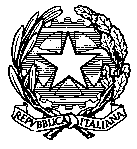 II CIRCOLO DIDATTICO “PROF. V. CAPUTI”Via XXV Aprile, n. 4 -76011 Bisceglie (BT)tel./fax  – Cod. Scuola BAEE06900X –Uff. serv. 654 –C.F. e-mail istituzionale: baee06900x@istruzione.it;P.E.C.:  BAEE06900X@PEC.ISTRUZIONE.ITSito della Scuola: http://www.secondocircolobisceglie.it/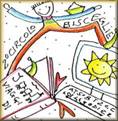 IL CIRCOLO TRA CONTINUITA’EINNOVAZIONE